Hierbij bieden wij u de antwoorden aan op de vragen die door de vaste commissie voor Justitie en Veiligheid zijn gesteld over de vaststelling van de begrotingsstaten van het ministerie van Justitie en Veiligheid (VI) voor het jaar 2018.Daarnaast melden wij u in reactie op het verzoek van de vaste commissie JenV van 15 november jl. dat uw Kamer voorafgaand aan de voorziene behandeling van de begroting JenV in week 48 een tweede Nota van Wijziging krijgt toegestuurd. Hierin zal voor het deel van de additionele middelen voor 2018 uit het regeerakkoord, waar reeds bestedingsplannen voor zijn opgesteld, sprake zijn van een overheveling van middelen van de aanvullende post van de rijksbegroting naar de begroting van Justitie en Veiligheid. Voor de bestedingsplannen van de andere additionele middelen met betrekking op 2018 uit het regeerakkoord is meer tijd nodig. Onze inspanning is erop gericht om nog voor de stemmingen van de Kamer over de begrotingswetsvoorstellen een derde Nota van Wijziging te kunnen voorleggen.De Minister van Justitie en Veiligheid,Ferd GrapperhausDe Minister voor Rechtsbescherming,Sander DekkerDe Staatssecretaris van Justitie en Veiligheid,Mark Harbers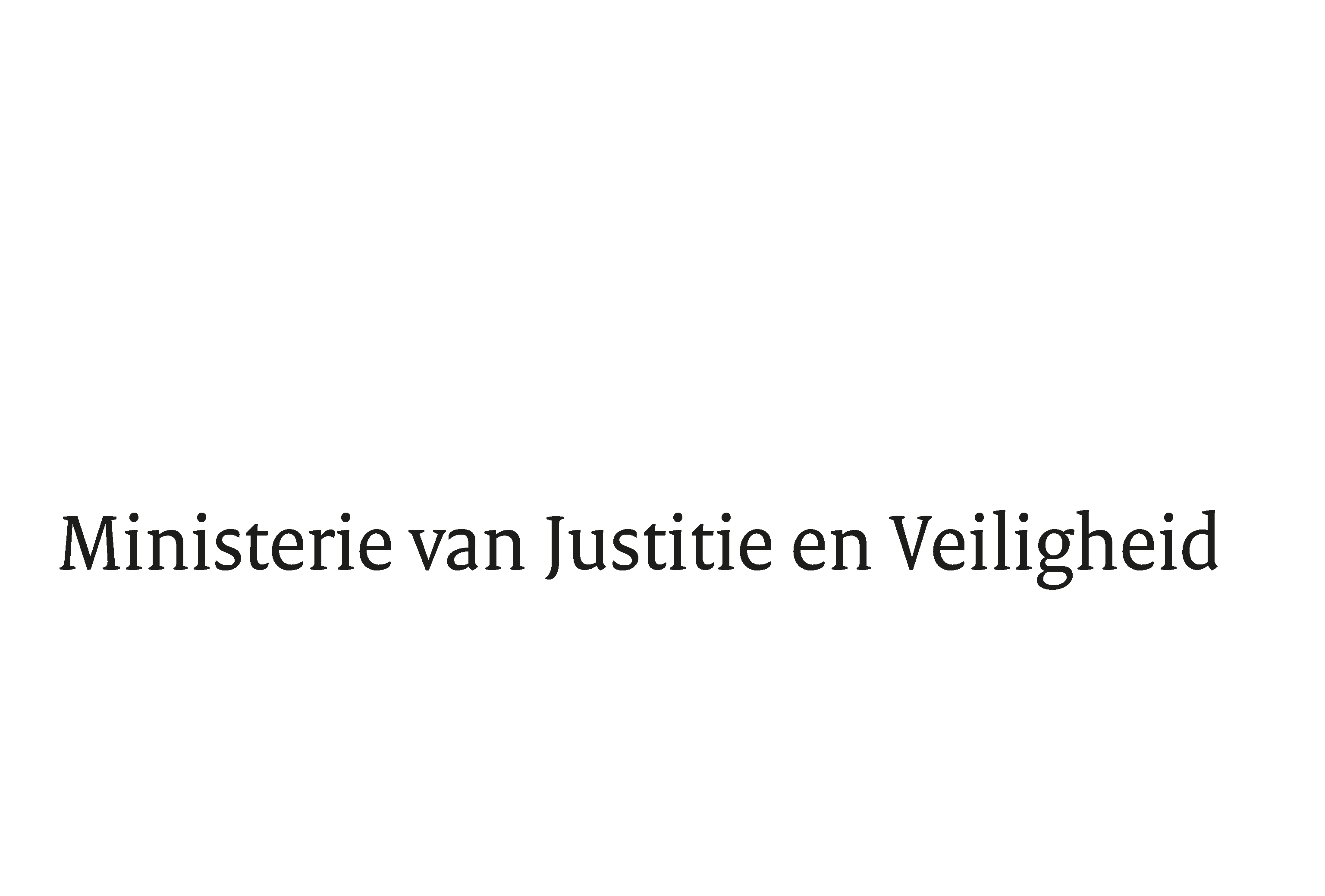 > Retouradres Postbus 20301 2500 EH  Den Haag> Retouradres Postbus 20301 2500 EH  Den HaagAan de Voorzitter van de Tweede Kamerder Staten-GeneraalPostbus 20018 2500 EA  DEN HAAGAan de Voorzitter van de Tweede Kamerder Staten-GeneraalPostbus 20018 2500 EA  DEN HAAGDatum23 november 2017OnderwerpAanbieding antwoorden feitelijke vragen begroting Justitie en Veiligheid 2018Bureau Secretaris-GeneraalTurfmarkt 1472511 DP  Den HaagPostbus 203012500 EH  Den Haagwww.rijksoverheid.nl/jenvOns kenmerk2157724Bijlagen2Bij beantwoording de datum en ons kenmerk vermelden. Wilt u slechts één zaak in uw brief behandelen.